В 2016-2017-м учебном году стартовал проект «PROnews65»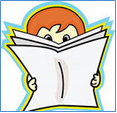 (школьная газета, школьныевидеоновости) ЧТО? Школа –  наш второй «дом», школа – это маленькая жизнь. И чтобы рассказать о жизни в этом доме, в школе стартует новый проект «PROnews». 16 сентября 2016 года была сформирована творческая инициативная группа в лице учащихся и учителей по выпуску школьной газеты и школьных видеоновостей, которая занимается разработкой материалов к каждому выпуску, подготовкой фотоматериалов, репортажей, интервью и т.д. Данный проект рассчитан на широкую аудиторию, включающую в себя как участников образовательного пространства (учеников, учителей, родителей), так и всех пользователей Интернета. ГДЕ? Проект будетреализован как на территории МАОУ «СОШ № 65 с углубленным изучением английского языка» г.Перми, так и на площадках пермских теле- и радиокомпаний.КОГДА? Проект «PROnews» реализуется во внеурочное время в течение учебного года.	Все неравнодушные к школьной жизни приглашаются к сотрудничеству!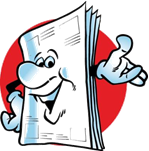 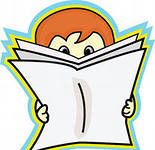 